Liste des circuits : Catégorie (voir le principe sur le site)Fait partie des courses du WE O’ Korrigans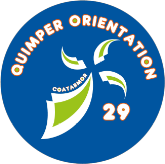 WE O’ KORRIGANS Etape 3 KO SprintDATE : 17 AvrilLIEU : Huelgoat ‘La Mine’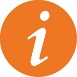 INFORMATION GÉNÉRALESOrganisation : Quimper Orientation 2904BROrganisation : Quimper Orientation 2904BRCOURSE COMPTANT POURLE CLASSEMENT NATIONALnonDirecteur de course : Sébastien PécourtDirecteur de course : Sébastien PécourtCOURSE COMPTANT POURLE CLASSEMENT NATIONALnonDélégué / Arbitre : Délégué / Arbitre : COURSE COMPTANT POURLE CLASSEMENT NATIONALnonCOURSE COMPTANT POURLE CLASSEMENT NATIONALnonContrôleur des circuits : Yannick GUILLOUContrôleur des circuits : Yannick GUILLOUCOURSE COMPTANT POURLE CLASSEMENT NATIONALnonTraceur : Sébastien PECOURTTraceur : Sébastien PECOURTCOURSE COMPTANT POURLE CLASSEMENT NATIONALnonGEC : Yannick GUILLOUGEC : Yannick GUILLOUCOURSE COMPTANT POURLE CLASSEMENT NATIONALnon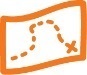 CARTENom : La MineNom : La MineÉchelle : 1 : 5000            Relevés : Relevés : Équidistance : 5mCartographe : Cartographe : Type de terrain : Terrain typique Breton, relief très marqué, réseau de chemins importants, foret de feuillus et sapinières quelques zones d’abattisType de terrain : Terrain typique Breton, relief très marqué, réseau de chemins importants, foret de feuillus et sapinières quelques zones d’abattis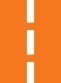 ACCÈS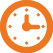 HORAIRESFléchage : D769A Près du CampingFléchage : D769A Près du CampingAccueil : 15h30Accueil : 15h30Distance parking-accueil : 0mDistance parking-accueil : 0m1er Départ : 16h001er Départ : 16h00Distance accueil-départ :  0 mDistance accueil-départ :  0 mDistance arrivée-accueil : 0 mDistance arrivée-accueil : 0 mFermeture des circuits : 20 hFermeture des circuits : 20 h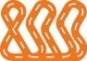 CIRCUITS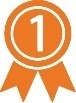 RÉSULTATSNombre de circuits compétition : 4Nombre de circuits compétition : 4https://quimper-orientation.fr/resulthttps://quimper-orientation.fr/resulthttps://quimper-orientation.fr/resulthttps://quimper-orientation.fr/result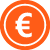 TARIFSLicenciés (FFCO, UNSS, UGSEL) : Adulte 7€  / 5€ -18 ansLicenciés (FFCO, UNSS, UGSEL) : Adulte 7€  / 5€ -18 ansNon-licenciés : + 3€Non-licenciés : + 3€Location de puce : contre cautionLocation de puce : contre caution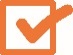 INSCRIPTIONSInscription sur le site du Quimper Orientation : https://quimper-orientation.fr/eventInscription sur le site du Quimper Orientation : https://quimper-orientation.fr/eventClôture des inscriptions le Dimanche 10 Avril 20h Attention il y aura des heures de départ , sur le site de Quimper Clôture des inscriptions le Dimanche 10 Avril 20h Attention il y aura des heures de départ , sur le site de Quimper /!\ Pour être chronométré vous devez obligatoirement présenter un certificat médical de non-contre-indication à la pratique de la course d’orientation en compétition de moins d’un an./!\ Pour être chronométré vous devez obligatoirement présenter un certificat médical de non-contre-indication à la pratique de la course d’orientation en compétition de moins d’un an.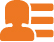 CONTACTYannick Guillou : 06 81 90 36 68  yannickguillou29140@gmail.comJoel Le Coz         : 06 81 11 93 24  joel1.lecoz@orange.frYannick Guillou : 06 81 90 36 68  yannickguillou29140@gmail.comJoel Le Coz         : 06 81 11 93 24  joel1.lecoz@orange.fr